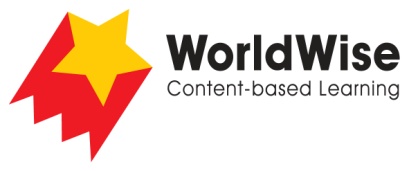 Levels Q–S – Investigations							Solving Problems: 
Dams, Bridges and CanalsPart 5 – Communicate and share ideas
Look over all of the information that you have gathered in your investigation. What are the most important ideas about building amazing structures such as dams, bridges and canals?Make a chart showing the most important ideas.Once completed, make sure you save this file.Structure 1Structure 2Structure 3Positives What worked well, what was achieved, how does the finished structure help people, etc.Negatives Problems faced, effect on people and the environmentInteresting points Facts that make you go “Wow!”